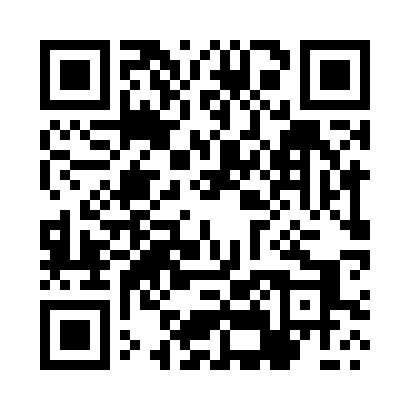 Prayer times for Plotkowo, PolandWed 1 May 2024 - Fri 31 May 2024High Latitude Method: Angle Based RulePrayer Calculation Method: Muslim World LeagueAsar Calculation Method: HanafiPrayer times provided by https://www.salahtimes.comDateDayFajrSunriseDhuhrAsrMaghribIsha1Wed2:445:2412:576:078:3111:022Thu2:435:2212:576:088:3311:033Fri2:425:2012:576:098:3511:044Sat2:425:1812:576:108:3711:045Sun2:415:1612:576:118:3911:056Mon2:405:1412:576:128:4011:067Tue2:395:1212:576:138:4211:078Wed2:385:1012:576:148:4411:079Thu2:385:0812:576:158:4611:0810Fri2:375:0712:576:168:4711:0911Sat2:365:0512:566:178:4911:1012Sun2:355:0312:566:188:5111:1013Mon2:355:0112:566:198:5211:1114Tue2:345:0012:566:208:5411:1215Wed2:334:5812:566:218:5611:1216Thu2:334:5612:576:228:5711:1317Fri2:324:5512:576:238:5911:1418Sat2:314:5312:576:249:0111:1519Sun2:314:5212:576:259:0211:1520Mon2:304:5012:576:269:0411:1621Tue2:304:4912:576:279:0511:1722Wed2:294:4712:576:289:0711:1723Thu2:294:4612:576:299:0811:1824Fri2:284:4512:576:309:1011:1925Sat2:284:4412:576:309:1111:1926Sun2:274:4212:576:319:1311:2027Mon2:274:4112:576:329:1411:2128Tue2:274:4012:576:339:1511:2129Wed2:264:3912:586:349:1711:2230Thu2:264:3812:586:349:1811:2331Fri2:264:3712:586:359:1911:23